Ms. Weber’s Second Grade _______________’s Homework for the Week of Oct. 6th                                                                                (Student Name)Reading: Read OUT LOUD for 15-20 minutes each night and fill in the chart above. Students will be reading and discussing poetry this week.Writing: Choose a book from your reading log, and create a story map showing the following parts of a story.Who? (main characters) Where? When? (setting)What? (main events from the beginning, middle, and end)Why? (problem in the story)How? (solution of the problem)Word Work: This week’s word wall words are being, sing, something, nothing. Students will take their Word Wall sentence test on Friday. These tests will be scored based on Capitalization, Understanding, Punctuation, and Spelling. Words will be chosen randomly from our class word wall. You can find a virtual version of our class word wall on our class website.Student Blog: Be sure to participate in our monthly student blog for October. Go to www.weberclass.weebly.com or scan the QR Code to get started.  Remember to only use your first and last initial on your blog entry. Students should never include their first and last names.  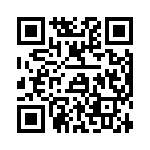 Math: Go to TenMarks.com to complete your weekly math assignment.Science: Students will begin a new unit on weather at school. Use the included graph to collect weather data for 12 days. Be sure to include 2-3 facts you learned from analyzing your data. You can write your facts on the back of the graph. This will be due on Oct. 17. _________________________________________________         ___________________________Parent Signature                                                                                  DateReading LogReading LogReading LogReading LogDateTitleMinutes ReadParent InitialMon. 10-06-14Tues. 10-07-14Wed. 10-08-14Thurs. 10-09-14